Priority 3: Develop new and/or expand existing LIVESTOCK PROCESSING FACILITIES 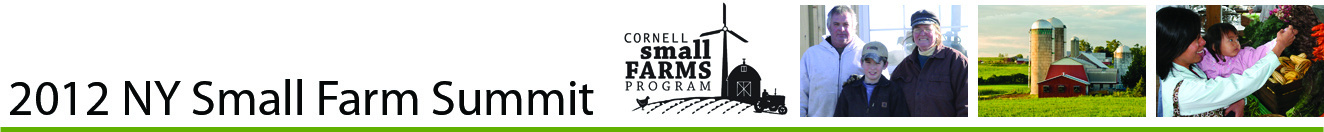 261 out of 584 respondents (35%) ranked this topic as highest priority.  Of those, 203 provided justification as follows:74 respondents (or 37%) commented that the shortage of inspected facilities creates high wait times for slaughter dates and long drives to and from the facilities as a major barrier to raising and processing livestock in NY.“I have to reserve up to a year in advance to get my lambs slaughtered in November.  Butchering deer at that time seems to pre-empt my lambs.”24 respondents (or 12%) commented that economic opportunity and small farm viability would improve if there better options for livestock processing for small farms. “Fully inspected USDA facilities are spread so far apart in New York that driving small groups of animals to them is often not economically feasible.”  21 respondents (or 10%) commented that there is a demand from consumers that is not being met because of limited local processing capacity. “We can grow the animals.  People want to eat the animals.  The bottleneck is lack of capacity in NY to handle the flow of livestock.”8 respondents (or 4%) commented that there is a lack of quality meat cutting facilities to serve premium markets.“There aren't enough butchers to handle all of the locally-grown meat in the region. The demand for locally-grown meats continues to expand but there is a logjam at the processing facilities.”6 respondents (or 3%) commented that mobile slaughter units would increase small farm livestock production. “Mobile processing facilities and more inspectors would help meat producing operations.”6 respondents (or 3%) commented that there is a lack of licensed poultry processing facilities in NY. “It is THE limiting factor that keeps us from expanding beyond home-slaughtered pastured poultry.”5 respondents (or 3%) commented that single species facilities limit what small producers can take to a facility per trip, reducing economies of scale for the farmer.“Fewer and fewer slaughter houses are available to the small farmer & their hours are limited to a single species per day each week, further limiting the number of animals that can be processed.”  